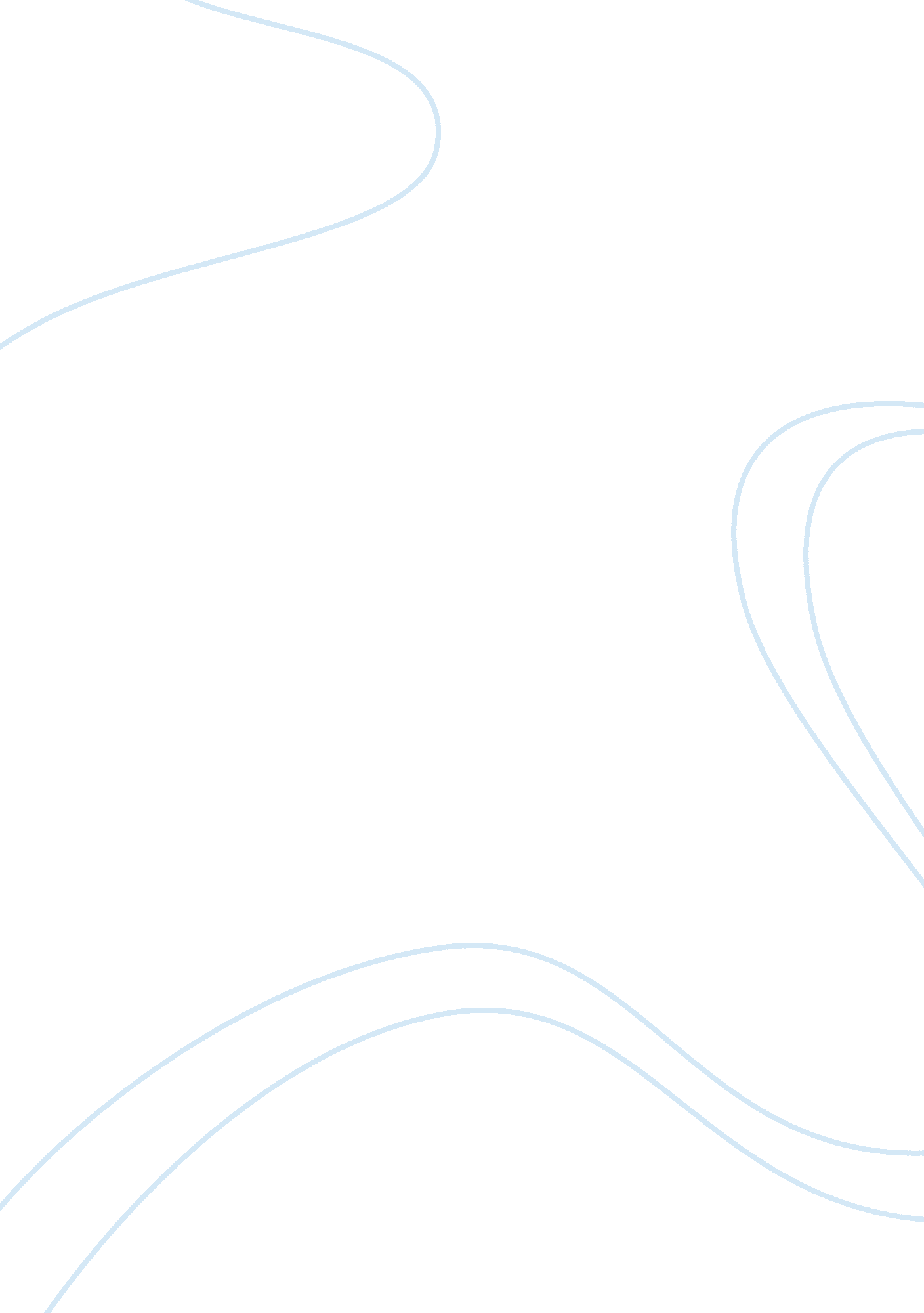 Information about tattoos for publicBusiness, Marketing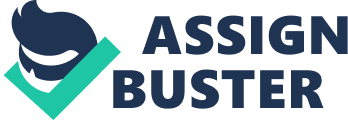 Write the reference Near-perfect reference Write the citation (Krakow 1994) (FDA consumerhealthInformation 2009) Relevance audience / type of language currency connection/relevance to topic in depth information General public with specific interesting. No limit of age, no limit ofeducation. Language: easy to read for anyone, good writing and understandable language, very simple. Currency: new York, 1994 without date. Tattoos, copyright Connection: the legal and forensic Issues General public, people who are interesting. The website has some deep vocabulary; however, it is easy to understand. Currency: the last report update was October 2009. Connection: the site has a lot of information about tattoos, supplies history Depth information: the site provides the advantages and disadvantages of tattoos Authority reputable author other sources referred to (or links supplied) organization type Author: My Krakow is expert at tattoos. The main content of the book is about what are the tattoos, history, and the shortages of tattoos. Warner books press is an educational andacademicpublisher. - consumer health information Author: FDA There are a lot of references supplies for information given E. G. History, advantages and disadvantages. Organization: FDA consumer health information Reliability goal/purpose & kind of information objectivity remarry or secondary source Goal: inform the public about most of information of tattoos; make them know more about tattoos. Objectivity: Workbooks. Com is a one-stop online source It should be primary source Goal: inform the public information about advantages and disadvantages of tattoos Objective: the website no anyadvertisement. There are a lot of evidences. Primary: a highly recommend as a primary source for academic report. General comment on suitability of resource (I. E. Why you would or would not use this resource) 